La Dirección de Construcción y Supervisión perteneciente a la Coordinación General de Gestión Integral de la Ciudad, desarrollará sus actividades con apego en el marco jurídico que la sustenta, realizando las tareas necesarias para atender los asuntos relacionados con la Realización de Obra Pública para beneficio de los habitantes del Municipio de El Salto, Jalisco, problemáticas que han sido identificadas por esta administración, así como los que durante el transcurso de la misma resulten.El presente Plan Operativo Anual, tiene como finalidad crear una estrategia de actividades, proyectos y acciones llevados a cabo por la Dirección de construcción y Supervisión, para resolver de manera eficiente y eficaz cada uno de los procesos administrativos que se deban realizar, bajo los principios de legalidad y debido procedimiento.Diagnóstico Generar las condiciones para que se lleve a cabo más obra Pública y de Mejor calidad.Objetivos Generar las condiciones para garantizar más cantidad de obra Pública y que se lleve a cabo de manera eficiente y de calidad. Cronograma de actividades  COORDINACIÓN: General de Gestión Integral de la CiudadDEPENDENCIA: Dirección de Construcción y Supervisión. La Dirección de Desarrollo Urbano, dependiente de la Dirección General de Obras Públicas y, a su vez, adscrita a la Coordinación General de Gestión Integral de la Ciudad, desarrollará sus actividades con apego al marco jurídico que la sustenta, realizando el ordenamiento, regularización y adecuación de los elementos físicos, económicos y sociales del territorio a través de instrumentos de planeación así como la normativa aplicable en la materia, para atender la problemática que ha sido identificada por esta administración desde su inicio.El presente Plan Operativo Anual, tiene como finalidad crear una estrategia de actividades, proyectos y acciones para ser llevadas a cabo por la Dirección de Desarrollo Urbano, para resolver de manera eficiente y eficaz cada uno de los procesos administrativos que se deban realizar, bajo los principios de legalidad y debido procedimiento.Diagnóstico El municipio requiere la ordenación, regulación y adecuación de los elementos físicos, económicos y sociales del territorio, a través de instrumentos de planeación, así como la normativa aplicable en la materia.Objetivos Contribuir a que El Salto sea un municipio sustentable con base en las facultades otorgadas, por el artículo 160 del Reglamento General del Municipio de El Salto, Jalisco, a la Dirección de Desarrollo Urbano y sus jefaturas.Cronograma de actividades  COORDINACIÓN: General de Gestión Integral de la CiudadDEPENDENCIA: Dirección de Desarrollo Urbano.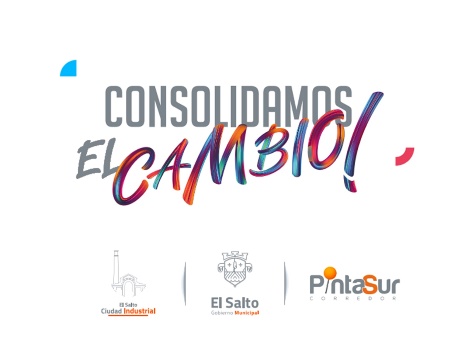  PROGRAMA OPERATIVO ANUAL  2022 PROGRAMA OPERATIVO ANUAL  2022 PROGRAMA OPERATIVO ANUAL  2022 PROGRAMA OPERATIVO ANUAL  2022 PROGRAMA OPERATIVO ANUAL  2022 PROGRAMA OPERATIVO ANUAL  2022 PROGRAMA OPERATIVO ANUAL  2022 PROGRAMA OPERATIVO ANUAL  2022 PROGRAMA OPERATIVO ANUAL  2022 PROGRAMA OPERATIVO ANUAL  2022 PROGRAMA OPERATIVO ANUAL  2022 PROGRAMA OPERATIVO ANUAL  2022 PROGRAMA OPERATIVO ANUAL  2022 PROGRAMA OPERATIVO ANUAL  2022 PROGRAMA OPERATIVO ANUAL  2022 PROGRAMA OPERATIVO ANUAL  2022 PROGRAMA OPERATIVO ANUAL  2022COORDINACION: GESTION 
INTEGRAL DE LA CIUDAD    DEPENDENCIA: DIRECCIÓN DE PLANEACIÓN Y DESARROLLO URBANO  (INCLUYE JEFATURAS DE ADMINISTRACIÓN, NORMATIVIDAD,  DESARROLLO URBANO Y DE ORDENAMIENTO TERRITORIAL )      DEPENDENCIA: DIRECCIÓN DE PLANEACIÓN Y DESARROLLO URBANO  (INCLUYE JEFATURAS DE ADMINISTRACIÓN, NORMATIVIDAD,  DESARROLLO URBANO Y DE ORDENAMIENTO TERRITORIAL )      DEPENDENCIA: DIRECCIÓN DE PLANEACIÓN Y DESARROLLO URBANO  (INCLUYE JEFATURAS DE ADMINISTRACIÓN, NORMATIVIDAD,  DESARROLLO URBANO Y DE ORDENAMIENTO TERRITORIAL )      DEPENDENCIA: DIRECCIÓN DE PLANEACIÓN Y DESARROLLO URBANO  (INCLUYE JEFATURAS DE ADMINISTRACIÓN, NORMATIVIDAD,  DESARROLLO URBANO Y DE ORDENAMIENTO TERRITORIAL )      DEPENDENCIA: DIRECCIÓN DE PLANEACIÓN Y DESARROLLO URBANO  (INCLUYE JEFATURAS DE ADMINISTRACIÓN, NORMATIVIDAD,  DESARROLLO URBANO Y DE ORDENAMIENTO TERRITORIAL )      DEPENDENCIA: DIRECCIÓN DE PLANEACIÓN Y DESARROLLO URBANO  (INCLUYE JEFATURAS DE ADMINISTRACIÓN, NORMATIVIDAD,  DESARROLLO URBANO Y DE ORDENAMIENTO TERRITORIAL )      DEPENDENCIA: DIRECCIÓN DE PLANEACIÓN Y DESARROLLO URBANO  (INCLUYE JEFATURAS DE ADMINISTRACIÓN, NORMATIVIDAD,  DESARROLLO URBANO Y DE ORDENAMIENTO TERRITORIAL )      DEPENDENCIA: DIRECCIÓN DE PLANEACIÓN Y DESARROLLO URBANO  (INCLUYE JEFATURAS DE ADMINISTRACIÓN, NORMATIVIDAD,  DESARROLLO URBANO Y DE ORDENAMIENTO TERRITORIAL )      DEPENDENCIA: DIRECCIÓN DE PLANEACIÓN Y DESARROLLO URBANO  (INCLUYE JEFATURAS DE ADMINISTRACIÓN, NORMATIVIDAD,  DESARROLLO URBANO Y DE ORDENAMIENTO TERRITORIAL )      DEPENDENCIA: DIRECCIÓN DE PLANEACIÓN Y DESARROLLO URBANO  (INCLUYE JEFATURAS DE ADMINISTRACIÓN, NORMATIVIDAD,  DESARROLLO URBANO Y DE ORDENAMIENTO TERRITORIAL )      DEPENDENCIA: DIRECCIÓN DE PLANEACIÓN Y DESARROLLO URBANO  (INCLUYE JEFATURAS DE ADMINISTRACIÓN, NORMATIVIDAD,  DESARROLLO URBANO Y DE ORDENAMIENTO TERRITORIAL )      DEPENDENCIA: DIRECCIÓN DE PLANEACIÓN Y DESARROLLO URBANO  (INCLUYE JEFATURAS DE ADMINISTRACIÓN, NORMATIVIDAD,  DESARROLLO URBANO Y DE ORDENAMIENTO TERRITORIAL )      DEPENDENCIA: DIRECCIÓN DE PLANEACIÓN Y DESARROLLO URBANO  (INCLUYE JEFATURAS DE ADMINISTRACIÓN, NORMATIVIDAD,  DESARROLLO URBANO Y DE ORDENAMIENTO TERRITORIAL )      DEPENDENCIA: DIRECCIÓN DE PLANEACIÓN Y DESARROLLO URBANO  (INCLUYE JEFATURAS DE ADMINISTRACIÓN, NORMATIVIDAD,  DESARROLLO URBANO Y DE ORDENAMIENTO TERRITORIAL )      DEPENDENCIA: DIRECCIÓN DE PLANEACIÓN Y DESARROLLO URBANO  (INCLUYE JEFATURAS DE ADMINISTRACIÓN, NORMATIVIDAD,  DESARROLLO URBANO Y DE ORDENAMIENTO TERRITORIAL )      DEPENDENCIA: DIRECCIÓN DE PLANEACIÓN Y DESARROLLO URBANO  (INCLUYE JEFATURAS DE ADMINISTRACIÓN, NORMATIVIDAD,  DESARROLLO URBANO Y DE ORDENAMIENTO TERRITORIAL )      DEPENDENCIA: DIRECCIÓN DE PLANEACIÓN Y DESARROLLO URBANO  (INCLUYE JEFATURAS DE ADMINISTRACIÓN, NORMATIVIDAD,  DESARROLLO URBANO Y DE ORDENAMIENTO TERRITORIAL )  ACCIONESOBJETIVOSMETAS   ESTMADASINDICADORPROGRAMACIÓN ANUALPROGRAMACIÓN ANUALPROGRAMACIÓN ANUALPROGRAMACIÓN ANUALPROGRAMACIÓN ANUALPROGRAMACIÓN ANUALPROGRAMACIÓN ANUALPROGRAMACIÓN ANUALPROGRAMACIÓN ANUALPROGRAMACIÓN ANUALPROGRAMACIÓN ANUALPROGRAMACIÓN ANUALACCIONESOBJETIVOSMETAS   ESTMADASINDICADORENE FEB MAR ABRMAY JUN JUL AGO SEPOCTNOV DIC DIC EXPEDICIÓN DE LICENCIAS DE EDIFICACIÓN Licencias de edificación expedidas120 en el año 2022MensualEXPEDICIÓN DE LICENCIAS DE EDIFICACIÓN Licencias de edificación expedidas120 en el año 2022MensualEXPEDICIÓN DE LICENCIAS DE EDIFICACIÓN Licencias de edificación expedidas120 en el año 2022MensualEXPEDICIÓN DE LICENCIAS DE EDIFICACIÓN Licencias de edificación expedidas120 en el año 2022MensualEXPEDICIÓN DE LICENCIAS DE EDIFICACIÓN Licencias de edificación expedidas120 en el año 2022MensualEXPEDICIÓN DE LICENCIAS DE EDIFICACIÓN Licencias de edificación expedidas120 en el año 2022MensualEXPEDICIÓN DE LICENCIAS DE URBANIZACIÓN Licencias de urbanización10 en el año 2022MensualEXPEDICIÓN DE LICENCIAS DE URBANIZACIÓN Licencias de urbanización10 en el año 2022MensualEXPEDICIÓN DE LICENCIAS DE URBANIZACIÓN Licencias de urbanización10 en el año 2022MensualEXPEDICIÓN DE LICENCIAS DE URBANIZACIÓN Licencias de urbanización10 en el año 2022MensualEXPEDICIÓN DE LICENCIAS DE URBANIZACIÓN Licencias de urbanización10 en el año 2022MensualEXPEDICIÓN DE LICENCIAS DE URBANIZACIÓN Licencias de urbanización10 en el año 2022MensualAUTORIZACIÓN DE PROYECTOS URBANOSProyecto Preliminar de Integración Urbana, Proyecto de Integración Urbana y Proyecto Definitivo de Urbanización10 en el año 2022MensualAUTORIZACIÓN DE PROYECTOS URBANOSProyecto Preliminar de Integración Urbana, Proyecto de Integración Urbana y Proyecto Definitivo de Urbanización10 en el año 2022MensualAUTORIZACIÓN DE PROYECTOS URBANOSProyecto Preliminar de Integración Urbana, Proyecto de Integración Urbana y Proyecto Definitivo de Urbanización10 en el año 2022MensualAUTORIZACIÓN DE PROYECTOS URBANOSProyecto Preliminar de Integración Urbana, Proyecto de Integración Urbana y Proyecto Definitivo de Urbanización10 en el año 2022MensualAUTORIZACIÓN DE PROYECTOS URBANOSProyecto Preliminar de Integración Urbana, Proyecto de Integración Urbana y Proyecto Definitivo de Urbanización10 en el año 2022MensualAUTORIZACIÓN DE PROYECTOS URBANOSProyecto Preliminar de Integración Urbana, Proyecto de Integración Urbana y Proyecto Definitivo de Urbanización10 en el año 2022MensualEXPEDICIÓN DE OFICIOSOficios expedidos a ciudadanía, iniciativa privada y autoridades gubernamentales120 en el año 2022MensualCOPIAS CERTIFICADASSolicitudes de certificación de documentos120 en el año 2022MensualCOPIAS CERTIFICADASSolicitudes de certificación de documentos120 en el año 2022MensualCOPIAS CERTIFICADASSolicitudes de certificación de documentos120 en el año 2022MensualCOPIAS CERTIFICADASSolicitudes de certificación de documentos120 en el año 2022MensualCOPIAS CERTIFICADASSolicitudes de certificación de documentos120 en el año 2022MensualCOPIAS CERTIFICADASSolicitudes de certificación de documentos120 en el año 2022MensualEL SALTO GOBIERNO MUNICIPAL
